会社概要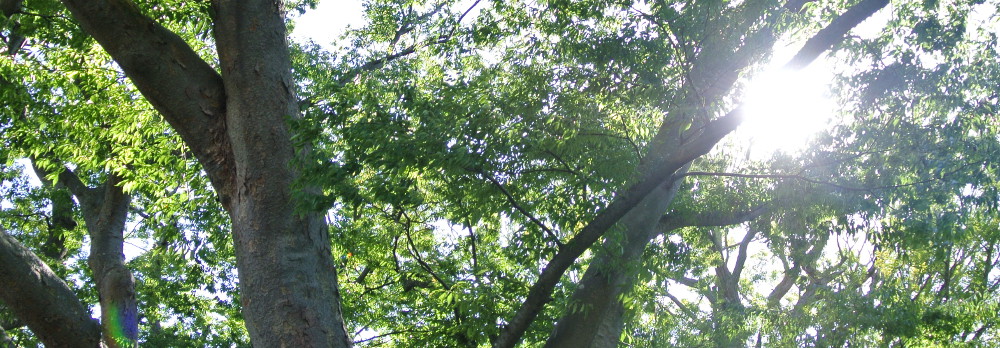 経営理念ケアサービスを通じて、みんなの生活を豊かにしていく。運営理念人と生きる。人が活きる。人と人とが響きあう。志行動指針：求める人財イメージ会社概要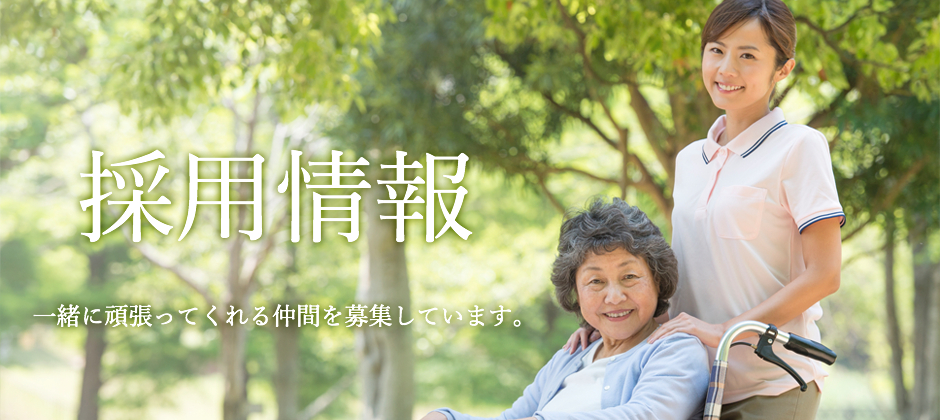 当社の理念や志に共感してくれる仲間を募集しています。
　介護の仕事は決して簡単でもなければ楽でもありません。時には、相手に思いが伝わらずにもどかしい思いをすることがあるかもしれません。時には、家族の意向と入居者の思いとの乖離に悩むことがあるかもしれません。しかしながら、お客様から、「いつもありがとう」と笑顔で伝えてもらえる数少ない仕事であると思います。それこそが我々の喜びなのだと、そう感じます。
　介護にとっての”おもてなし”とはどのような様相なのか、答えのない深遠なる問いなのかもしれませんが、この問いに真摯に向かいあい、そして、我々と一緒にお客様の生活を支え、共に生き皆が活き互いに共鳴しあう、そういう時空間を創りあげていく仲間を募集しています。募集要項人材育成[社内研修概要]
当当施設の理念を基に、利用者様おひとりおひとりの個性を重視できるスタッフを育成することを目標にしております。
教育システムは、OJT(現場研修)とOFF-JT(外部研修)を活用しています。
研修スケジュールはより効果的で実践的なものになるように毎年度見直しています。研修内容上記以外にも、希望者がいる場合は、システムエンジニアによるICT研修、喀痰吸引の研修、初任者研修修了支援、実務者研修修了支援など職員の意欲に応じた研修や支援体制を構築しています。環境づくり資格取得サポート初任者研修をお持ちではない方は、費用一切当社負担・賃金保障のうえで、初任者研修を受講いただけます。
実務者研修、喀痰吸引等のキャリアアップに応じた支援体制があります。多様な働き方を応援介護を要する家族がいる方、ひとり親世帯、小さなお子様がいる方などに向けて、多様な働きかたができる仕組みを築いています。福利厚生
秋田県能代市落合字下谷地251-6TEL 0185-54-4121Copyright © 有限会社せせらぎ All Rights Reserved.志１当たり前を当たり前に、できるためにできることを。
お客様は我々ひとりひとりの恩人です。志２頼れて、やさしくて、おもしろい。顧客満足から顧客感動のサービスを。志３職員とその家族の幸せを追求する。志４健全な成長と社会貢献を運営の両輪に据える。感謝する人相手に誠実な関心を寄せ、言葉ひとつを大切にする。勤勉な人自分を信じること。信じるに足るよう自分を磨くこと。工夫する人できない理由よりも、できる理由を探す。倹約する人義と利を考える視座を併せ持つ。貢献する人地域と交響する福祉圏域を創造し、社会に貢献し続ける。会社名有限会社 湯の里有限会社 せせらぎ所在地秋田県山本郡三種町森岳字木戸沢199-70秋田県能代市落合字下谷地251-6設立平成14年10月1日平成14年10月1日沿革・平成14年12月グループホーム湯の里 開所・平成15年3月グループホーム湯の里 増床（湯のはな棟 開所）・平成16年8月グループホーム茜 開所・平成19年4月小規模多機能型居宅介護事業所なごみ 開所・平成25年4月仁井田なごみ居宅介護支援センター 開所・平成27年11月住宅型有料老人ホームなごみ 開所・平成29年11月おもてなし規格認証2017（紅認証）取得・平成29年4月住宅型有料老人ホームゆあみ 開所・平成29年5月ゆあみ訪問介護センター 開所・平成29年6月秋田県介護サービス事業所認証評価制度 参加宣言・平成14年10月グループホームせせらぎ 開所・平成22年6月ショートステイさわやか 開所・平成22年6月さわやか居宅介護支援センター 開所・平成27年2月ショートステイさわやか 増築・平成28年2月秋田県若者定着支援モデル事業所に認定・平成29年11月おもてなし規格認証２０１７（紅認証）取得・平成29年6月秋田県介護サービス事業所認証評価制度 参加宣言募集職種介護職員、調理職員、事務（介護事務、労務等）、計画作成、清掃スタッフ応募資格計画作成 ：介護支援専門員または必要な実務経験年数がある方
生活相談員 ：社会福祉主事または必要な実務経験年数がある方
介護職員 ：特になし（初任者研修以上の方、優遇）。
事務職員 ：特になし（介護保険サービスに精通しているかた、労務経験のある方、は優遇）
調理職員 ：特になし
清掃職員 ：特になし
※必要な研修等は、当社でスケジュールを組んだうえで受講していただきます。
　当社で研修費用、交通費、食費負担を負担し、賃金保障いたします。
採用方法施設に直接ご連絡を頂くか、ハローワークを通じてご連絡ください。
面接させて頂きます（筆記試験等はありません）。勤務地当社の施設がある以下の勤務地で募集しています。
有限会社 　 湯の里：　　秋田市仁井田、三種町森岳
有限会社　せせらぎ：　　能代市落合　　　備考待遇その他は、ハローワークの求人票に掲載しています。新任者現任者研修Ⅰ認知症の理解
認知症ケアに関すること新任者現任者研修Ⅱ倫理と尊厳保持についての理解
身体拘束ゼロにむけた取り組みについて新任者現任者研修Ⅲ危険予知に関すること
感染症や食中毒に関すること非常災害時研修非常災害時の対応に関すること管理職研修労務管理について
コーチングについて労災防止研修腰痛や施設内外における労災について福利厚生・有給休暇継続勤務した方は、入社日から6か月経過後に発生した年次有給休暇が取得可能です。その後は1年経過ごとになります。・各種保険制度社会保険（健康保険・厚生年金保険・必要であれば介護保険）と労働保険（雇用保険・労災保険）に加入します。一定の条件を満たす方については、法律により社会保険・雇用保険の加入が義務づけられています。また、労災保険は就業中のスタッフ全員が適用となります。・定期健康診断社会保険に加入している方は年に1回（夜勤がある方は年２回）、定期健康診断を行います。・介護育児休業制度産前・産後休暇制度、育児休業制度、介護休業制度などを利用できます。・その他当社関連事業所である森岳温泉ホテルにて、毎年新年会等の社内交流イベントがあります。また、入浴やレストランの利用に際しての社内割引があります。